2019 UIAAA Cross Country Invitational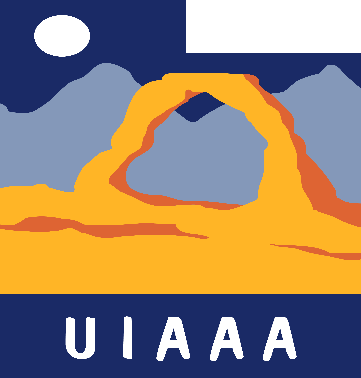 This is the Utah Interscholastic Athletic Administrators Association hosted endowment meet.  Since the invitational is an endowment meet, the UHSAA has granted approval to have the UIAAA Invitational not count towards each athlete’s maximum total of meets for the season.  Date: 		Friday September 27, 2019Time: 		1:00pmLocation: 	Spanish Fork Sports Park Sports Complex   295 West Volunteer Drive, Spanish Fork Ut 84660Cost: 		$75.00 per team ($150 per school) OR $5.00 per runner		Make Checks Payable to UIAAA.  Bring to the meet or Mail to Provo HSSchedule:	1:00pm			Frosh/Soph JV Girls Race		1:40pm			Frosh/Soph JV Boys Race				2:10pm			Jr/Sr JV Girls Race					2:50pm			Jr/Sr JV Boys Race					3:20pm			Varsity Girls Race		3:50pm			Varsity Boys Race		4:20pm			AwardsAwards: 	Medals for the Top 15 finishers in each Varsity Race and for the Top 10 finishers in the JV races. Team Plaques for top two teams in the Varsity Races 	Registration: 	Registration is online at www.runnercard.com  Registration opens on July 8th and closes on Wednesday September 25th at 8pm.  We will cap the race at 30 schools, so please enter early to reserve your spot.Course:  	3 mile course run predominantly on grass.  There are a few sections of concrete to cross over walkways.  Spikes are allowed.  Contact Info:Mike Hunter		  	Darin Cable			mikeh@provo.edu 	darin.cable@nebo.edu		801-602-8624			801-319-4268			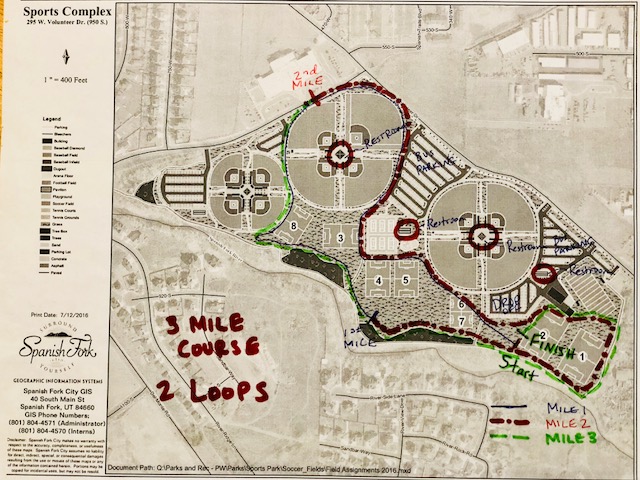 